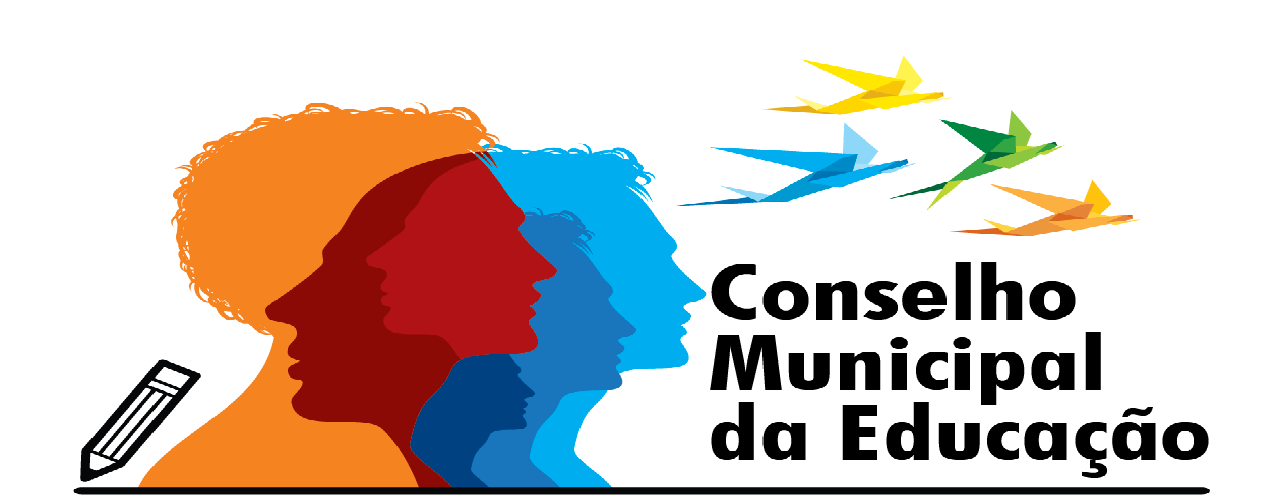 ATA DA REUNIAO POR STREAMMING REALIZADA PELOS MEMBROS CONSELHEIROS SISTEMA MEET DE COMUNICAÇÃO. PERÍDO DE ANORMALIDADE EM DECORRÊNCIA DA PANDEMIA CORONAVÍRUS COVID 2019- 19h00- ORDINÁRIA – 17/11/2020Aos dezessete dias do mês de novembro, do ano de dois mil e vinte, em sistema on line, disponibilizado pela plataforma MEET, reuniram-se para reunião a pedido da Presidência deste Conselho, Evelize Assunta Padovani. Tal reunião ocorreu de forma interativa, em decorrência do atual sistema pandêmico que se encontra o mundo, impossibilitado por via decreto estadual, a proibição de aglomeração de pessoas, dado o perigo de contágio. Os membros foram notificados previamente via rede social como também apresentada a pauta. Iniciou-se a presente com os agradecimentos pela presença a todos os membros.  Iniciou-se com frases motivadoras do maior jogador de basquetebol de todos os tempos Michael Jordan. Envio de ofício à Dirigente Regional de Ensino sra. Josimarie Júlio, pela presença em reunião anterior. Ofício 28/20 sobre o manifesto de repúdio contra a empresa BONAVITA, por oferecer serviços de transporte aos alunos no horário das 10h50 itinerário Itu/Salto, alunos esses da Escola SENAI de Itu. O objetivo do repúdio foi manifestar sobre ausência de insumos para prevenção do Coronavírus. Excesso de passageiros, capacidade que supera causando superlotação sem ventilação apropriada, colocando alunos e passageiros em risco, sem contar o despreparo do fiscal em não conseguir conter após reclamações. A empresa, representada pelo Diretor de Planejamento, senhor Reginaldo Lucas entrou em contato com esta Presidência e informou que serão colocados mais ônibus extras no percurso das 11h00 às 11h40, horário de pico e saída dos alunos do SENAI de Itu. Também foi deliberado por este Conselho para que a escola SENAI justifique as saídas antecipadas dos alunos. Após, foi solicitado por esta presidência agendamento das Instituições para apresentação dos Termos de Colaboração. Ficou assim acordado: 24 de novembro às 19h00. São elas: ADEVISA, INSTITUTO ZOOM, ASPAS e APAE. Em decorrência da pandemia, as apresentações serão on-line, devendo o secretário enviar link e agendamento às Instituições. Após, foi deliberado envio por esta Presidência do Google Formulário a fim de que toda a comunidade conheça a lisura e transparência das eleições 2021 deste presente Conselho Municipal e seus membros. A Presidente solicitou leitura do posicionamento sobre a nova Educação Especial, da UNCME União Conselhos Municipais de Educação. Importante a leitura de documentos para que os nobres conselheiros construam seus posicionamentos a fim de dar futuros pareceres sobre a nova Educação Especial.   Encerra-se a presente. Findos os temas, foi aberto ao debate. O conselheiro Rodrigo disse que na semana que vem, deve iniciar as visitas nas escolas particulares com supervisão do município. E também na rede estadual, pois é importante ter uma base de como está o atendimento do ensino remoto. A presidente Evelize marcou para quarta-feira as visitas e irá entrar em contato com a SEME para solicitar um veículo. Rodrigo recebeu uma ligação da Conselheira suplente das escolas particulares Nara Amaral Soares Vecina, ela pediu o desligamento do Conselho, pois se aposentou e já se afastou da unidade escolar, porém irá enviar o comunicado via e-mail e disse que está a disposição do C.M.E. nas eleições em outra representação. Ficou deliberado convite para novo Prefeito Municipal da Estância Turística de Salto, Sr. Laerte Sonsin Junior, o Vice-Prefeito Municipal o Sr. Edemilson dos Santos e o futuro secretário (a) de Educação, a fim de conhecer os trabalhos deste colegiado e o acompanhamento efetivo dos temas educacionais, em parceria, como sempre foi feito até a presente data. Nada mais. Encerrou-se a presente reunião.  Eu (a) Rodrigo Lucas de Oliveira, Secretário, digitei a presente ata a qual será lida e assinada pelos presentes. 17/11/2020Rodrigo Lucas de Oliveira_______________________________________Eliane Carrijo City Vasconcellos__________________________________Evelize Assunta Padovani Monteiro________________________________Paula Francisco Ourique de Carvalho Baldy____________________________Lucia Helena Orteiro Pereira Pinto____________________________________Yolanda Aparecida de Souza Santana_________________________________Rita de Cássia da Silva Tancredo____________________________________Adriana Aparecida Francelino de Souza_______________________________